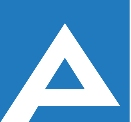 Agenţia Naţională pentru Ocuparea Forţei de MuncăLista candidaţilor care au promovat proba scrisă și sunt admişi la interviuNr. d/oNume, PrenumeComentarii1.Stratan ElenaInterviul va avea loc la data 13.11.2019, ora 14.00, bir. 6102.Voinscaia SvetlanaInterviul va avea loc la data 13.11.2019, ora 14.00, bir. 6103.Mantaluța DorinaInterviul va avea loc la data 13.11.2019, ora 14.00, bir. 6104.Cațer GrigoreInterviul va avea loc la data 13.11.2019, ora 14.00, bir. 6105.Todirca OxanaInterviul va avea loc la data 13.11.2019, ora 14.00, bir. 610